……………………………………………….. 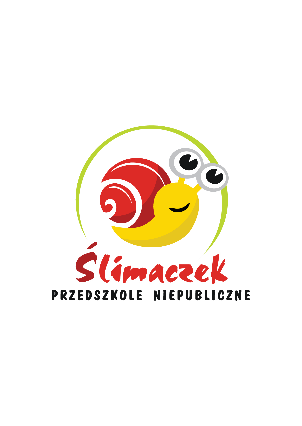 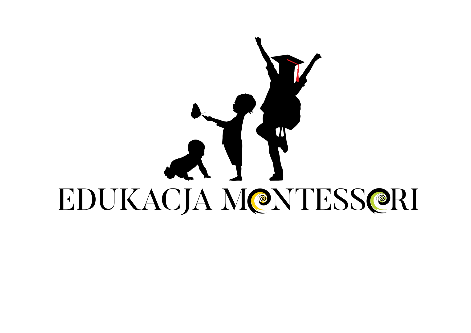  (pieczęć przedszkola) ………………………………….miejscowość i data OŚWIADCZENIEPan/Pani ……………………………………….                   (imię i nazwisko) Legitymująca/y się dowodem osobistym: seria i nr ……………………………………….. PESEL …………………………………………… Oświadczam, iż zgodnie z art. 25 i art. 26 * ustawy z dnia 23 kwietnia 1964 roku – Kodeks cywilny (Dz. U. z 2017 poz. 459 z późn. zm..) miejscem mojego zamieszkania oraz zamieszkania mojego dziecka ………………………………………..…………………………………………………………………………......(imię i nazwisko dziecka)    jest ………………………………………………………….. ……………………………………………………………………………………………………………………(adres zamieszkania: ulica, nr, domu, nr mieszkania, miejscowość, gmina)Oświadczam również, iż jest to moje i mojego dziecka/moich dzieci, jedyne miejsce zamieszkania. Jednocześnie zobowiązuję się, do niezwłocznego informowania tj. w terminie nie dłuższym niż 14 dni, dyrektora przedszkola ……………………………………………………………………………………………………………………….(imię, nazwisko dyrektora, nazwa przedszkola)o wszelkich zmianach dotyczących miejsca zamieszkania*„Art. 26. § 1. Miejscem zamieszkania dziecka pozostającego pod władzą rodzicielską jest miejsce zamieszkania rodziców albo tego z rodziców, któremu wyłącznie przysługuje władza rodzicielska lub któremu zostało powierzone wykonywanie władzy rodzicielskiej.§ 2. Jeżeli władza rodzicielska przysługuje na równi obojgu rodzicom mającym osobne miejsce zamieszkania, miejsce zamieszkania dziecka jest u tego z rodziców, u którego dziecko stale przebywa. Jeżeli dziecko nie przebywa stale u żadnego z rodziców, jego miejsce zamieszkania określa sąd opiekuńczy.Art. 27. Miejscem zamieszkania osoby pozostającej pod opieką jest miejsce zamieszkania opiekuna.”          								 ..........................................................                                                                                                                            podpis składającego oświadczenie